Excellence in the Process of AT ProvisionProvisional agenda
8.30	Registration & welcome8.45	PETER CUDD - Centre for Assistive Technology & Connected Healthcare, The University of Sheffield, UKIntroduction to the Workshop9.00	LUC DE WITTE - Centre for Assistive Technology & Connected Healthcare, The University of Sheffield, UK	#1 Introductory talk: global challenges in service delivery9.20	Invited speaker to be confirmed	#2 Introductory talk: TBD 9.40	CHRISTIAN GALINSKI - International Information Centre for Terminology, Austria#3 Introductory talk: on standards and related topics10.00	Coffee break10.30	DAVID BANES - David Banes Access and Inclusion Services, UK
Increasing effectiveness of AT Provision through real user led processes. The growth of self- determination10.45	E. A. DRAFFAN - University of Southampton, UK
Contemplating an expert to user led open AAC symbol service: Is this possible?11.00	ROSEMARY JOAN GOWRAN - University of Limerick, Ireland
Sustainable Community of Practice (SCOP) Model, an Approach to Assistive Technology Policy Development: Wheelchair Provision Strategy, Romania and the Philippines11.15	ABI JAMES - University of Southampton, UK
Digital Assistive Technology and Accessibility in UK Higher Education and the Workplace11.30	LORENZO DESIDERI - Regional Center for Assistive Technology, Italy
Towards a standard procedure to evaluate assistive technology service delivery outcome11.45	RENZO ANDRICH - IRCCS Fondazione Don Carlo Gnocchi, Italy
A method for reporting individual assistive technology interventions12.00	AEJAZ ZAHID - Centre for Assistive Technology & Connected Healthcare, The University of Sheffield, UK
An Innovation Road Map to Remote AT Services12.15	AEJAZ ZAHID - Centre for Assistive Technology & Connected Healthcare, The University of Sheffield, UK How can DIY Assistive Technology User Innovation Help Address the Gap in Global AT Provision?12.30	Peter Cudd & Evert-Jan HoogerwerfWhat have we learnt? a comment on the interventions 13.00	Lunch14.00	Group work / Round robin discussionsTopic: What are the core elements of an assistive technology provision process which cut across education, employment, social and health contexts? 15.30	Reporting from the working groups & discussion16.00	The way forwardConsensus upon core elementsAgreed definitions for each core elementHow can we translate the identified core elements into standards?Importance for addressing global challenges16.30 	Closing of the workshopVenueJohannes Kepler University, Altenberger-Str. 69, 4040 Linz, Austria - Uni-Center, 2nd floor, Loft CRegistration via the ICCHP-registration desk on the first floor.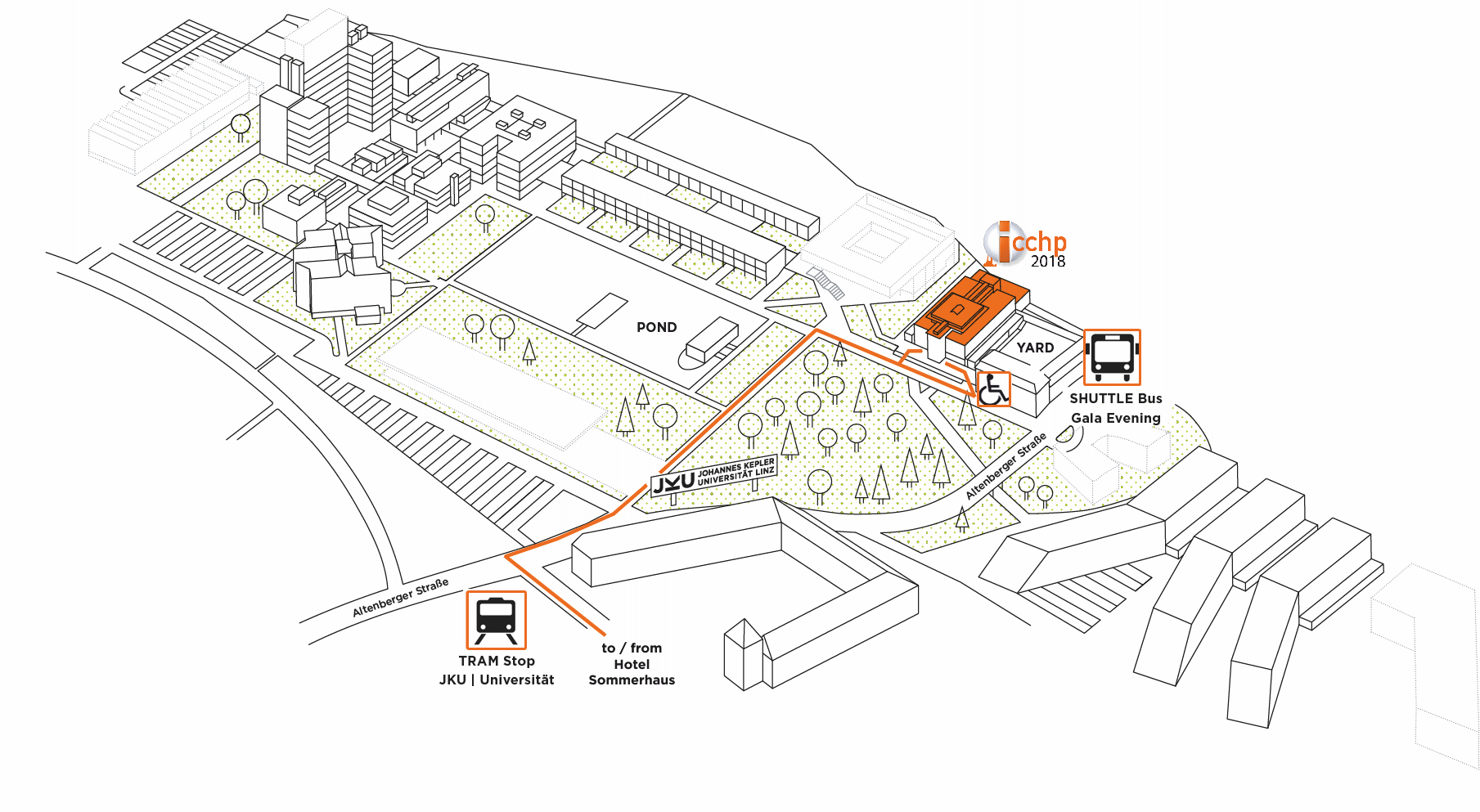 